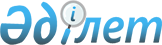 Об утверждении государственного образовательного заказа на дошкольное воспитание и обучение, размеров подушевого финансирования и родительской платы на 2014 год в городе Курчатов
					
			Утративший силу
			
			
		
					Постановление акимата города Курчатов Восточно-Казахстанской области от 29 июля 2014 года № 355. Зарегистрировано Департаментом юстиции Восточно-Казахстанской области 19 августа 2014 года № 3460. Утратило силу - постановлением акимата города Курчатов Восточно-Казахстанской области от 13 ноября 2015 года № 300      Сноска. Утратило силу  - постановлением акимата города Курчатов Восточно-Казахстанской области от 13.11.2015 № 300.

      Примечание РЦПИ.

      В тексте документа сохранена пунктуация и орфография оригинала.

      В соответствии с подпунктом 8-1) пункта 4 статьи 6 Закона Республики Казахстан от 27 июля 2007 года "Об образовании" акимат города Курчатов ПОСТАНОВЛЯЕТ:

      1. Утвердить государственный образовательный заказ на дошкольное воспитание и обучение, размеры подушевого финансирования и родительской платы на 2014 год в городе Курчатов согласно приложению к настоящему постановлению.

      2. Настоящее постановление вводится в действие по истечении десяти календарных дней после дня его первого официального опубликования.

 Государственный образовательный заказ на дошкольное воспитание
и обучение, размеры подушевого финансирования и родительской
платы на 2014 год в городе Курчатов      

      продолжение таблицы:


					© 2012. РГП на ПХВ «Институт законодательства и правовой информации Республики Казахстан» Министерства юстиции Республики Казахстан
				
      Аким города Курчатов 

Д. ГАРИКОВ
Приложение к постановлению
акимата города Курчатов
от "29" июля 2014 года № 355Размер подушевого финансирования на одного воспитанника в месяц, тенге

Размер подушевого финансирования на одного воспитанника в месяц, тенге

Размер подушевого финансирования на одного воспитанника в месяц, тенге

Размер подушевого финансирования на одного воспитанника в месяц, тенге

Детские сады, ясли

Детские сады, ясли

Мини-центры

Мини-центры

республиканский бюджет

местный бюджет

республиканский бюджет

местный бюджет

19 000

16 300

11 000

0

Количество воспитанников, человек

Количество воспитанников, человек

Средняя стоимость расходов на одного воспитанника в месяц, тенге

Средняя стоимость расходов на одного воспитанника в месяц, тенге

Размер родительской платы в месяц, тенге

Детские сады, ясли

Мини-центры

Детские сады, ясли

Мини-центры

Размер родительской платы в месяц, тенге

407

125

17 650

11 000

6 600

